Vocabulary: Area of Triangles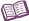 Vocabulary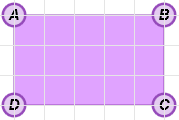 Area – the number of square units inside a plane figure.For example, the area of the figure to the right is 15 square units.Height (of a quadrilateral or triangle) – the perpendicular distance from a vertex to the opposite side.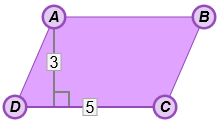 In parallelogram ABCD shown to the right, the height is 3 units.The side that forms a right angle with the height is called the base.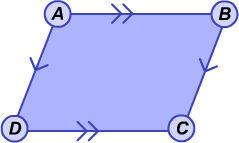 Parallelogram – a quadrilateral with two pairs of parallel sides.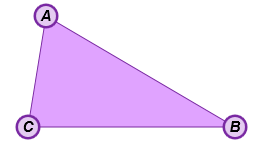 Triangle – a polygon with three sides.